3 yaŞ MAYIS AYIPLAN AKIŞI*Trafik Ve İlk Yardım Haftası drama çalışmamız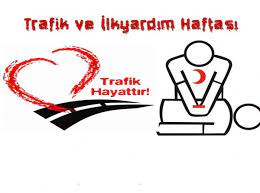  BILMECE BILDIRMECE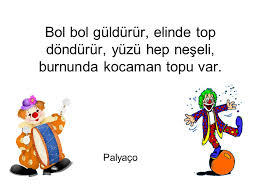 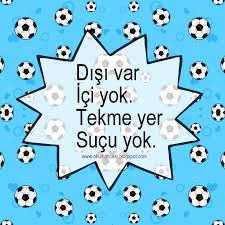 TÜRKÇE DİL ETKNLiĞİ*PON PON KUYRUK                 * UÇUŞ GÜNLÜĞÜ*HOCANIN KAVUGU                                 *ZUHALIN KANATLARI                                    *YARAMAZ  KARGA                       *MİKA İLE ORMAN KIZISANAT ETKINLIKLERI*BASIT MANDALA*BASKI CALISMALAR*trafik ve ilk yardım haftası sanat etkinliği*SEKIL VERME*YUVARLAMA	*YIRTMA-YAPISTIRMAYOGURMA MADDELERI*AY KUMU*KINETIX KUM*OYUN HAMURUKAVRAMLAR*Daire-üçgen-kare       *DUYGU: mutlu-üzgün                                        Zıt: aynı-farklı                                       *İnce- Kalın             * Renk: renk tekrarları*İleri-geri                    *kitap Çalışmaları     *matematik çalışmaları 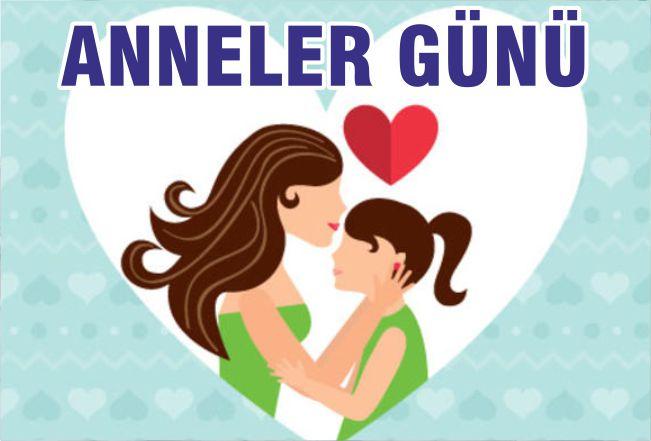 *anneler günü kütips baskı sanat etkinliğ i*ANNEMKüçücükken başucumdaBana ninni söylerdinSabahları uyanıncaBeni okşar severdinBenim annem güzel annemBeni al kollarınaKucağında uyut beniNinniler söyle yineBugün hala kulağımdaÇınlıyor tatlı sesinBenim annem kalbimin senEn güzel yerindesinBenim annem güzel annemBeni al kollarınaKucağında uyut beniNinniler söyle yine*Parmak oyunumuz ;YEŞİL ŞİŞEBeş yeşil şişe sallanıyor, (Başparmak açılarak, el sallanır.)İçlerinden biri, pat düştü yere.(Bir parmak kapatılır.)Dört…İçlerinden biri, pat düştü yere.(İki parmak kapatılır.)Üç…İçlerinden biri, pat düştü yere.(Üç parmak kapatılır.)İki…İçlerinden biri, pat düştü yere.(Dört parmak kapatılır.)Bir…İçlerinden biri, pat düştü yere.(Beş parmağın tamamı kapatılır.)Hiç yeşil şişe sallanmıyor.(Baş yanlara sallanır.)PARMAK OYUN:*ATLAR*ÖRDEK AİLESİ*SAG EL SOL EL*PATATES ADAM*ANNENI SEVIYORSAN*CEVIZ ADAM*CAL KAPIYIHAREKETLI OYUN*ARAM ZAM ZAM*BENIM ATIM*DIKDUR KARDESIM*FARECIK*KELEBEK TIRTIL*ARI VIZ VIZ*YARAMAZ ORDEKEGITICI OYUNLAR*PUZZLE*ESLESTIRME*TOMBOLA*KONUSAN KARTLAR*FLAS KARTLAR*TANGRAMMAKAS TUTMA BECERİSİEL GÖZ KORDİNASYONU KULLANARAK KAĞIT KESME ÇALIŞMALARI          DENEY*Nefesim kaç mum? Denay çalışması ÖZ BAKIM BECERİLERI*MACUN KULLANARAK DİŞ  FIRCALAMA*KIYAFETLERINI YARDIMSIZ CIKARMA*AYAKKABILARINI GIYEBILMEMUTFAK ETKINLIĞİ*MISIR ŞENLİĞİ ÖĞRETMENLER     TUĞBA GÖNÜL CANAN BAYOĞLU     MERVE ŞEKERCİBETÜL KAYA